ConjugaisonObjectif : Savoir repérer et conjuguer les verbes à l’impératif présent. Voir les vidéos en ouvrant les liens suivants :https://www.youtube.com/watch?v=NWliSO1Le4shttps://www.youtube.com/watch?v=ptEwMJ5BBtcCours : L’emploi de l’impératif présent :L’impératif présent est un mode qui est utilisé pour exprimer un ordre, un conseil ou une interdiction.Exemple : Range tes affaires. (UN ORDRE)       Et maintenant écoute-moi très bien. (UN CONSEIL)        Ne ronge plus tes ongles. (UNE INTERDICTION)La formation de l’impératif présent :   Pour conjuguer un verbe à l’impératif, trois étapes sont à suivre : • On conjugue le verbe au présent de l’indicatif• On prend les trois personnes : la deuxième personne du singulier (tu), la première personne du pluriel (nous) et deuxième personne du pluriel (vous) • On supprime les pronoms personnels. 
La position du verbe : Dans une phrase impérative affirmative,  le verbe se place au début de la phrase. 
Exemple : Prépare-toi !Dans une phrase impérative négative, le verbe se place entre les éléments de négation. Exemple : N’ouvre pas la porte. Exemple : Faire le ménage On conjugue le verbe au présent de l’indicatif :  On prend les trois personnes : On supprime les pronoms personnels : Fais le ménage. Faisons le ménage. Faites le ménage. 	Attention : À l’impératif présent, les verbes du premier groupe perdent leur « s » à la deuxième personne du singulier. Exemple : Les verbes irréguliers : 

Exercices d’application : Soulignez les verbes conjugués à l’impératif présentPars-tu demain ? 				La marche est un sport accessible à tous. Marche sans te retourner. 		Joue avec moi, s’il te plaît ! Tu joues avec moi ? 			Cherche donc à comprendre. 
Conjuguez les verbes entre parenthèses à l’impératif. (Remarque : PS : personne du singulier/ PP : personne du pluriel) 
(Tenir)-moi au courant. (2ème PP) → _________________________________(Réfléchir) encore un peu. (1ère PP) → _______________________________(Aller) voir ce film. (2ème PS) → _____________________________________(Arrose) les plantes. (2ème PP) → ____________________________________ (Eteindre) la lampe. ( 2ème PP) → ____________________________________ N’(avoir) pas peur. ( 2ème PP) → _____________________________________(Etre) attentifs. (1ère PP) → _________________________________________
Récrivez ces phrases à l’impératif présent à la 2ème personne du singulier. Jouer au ballon → ________________________________________________Ouvrir la porte → ________________________________________________Aller à la gare → _________________________________________________ Ne pas prendre la mouche → _______________________________________ Ne pas avoir peur → ______________________________________________ Être heureux → __________________________________________________
Transformez ces phrases à l’impératif présent. Tu vas à la piscine → ______________________________________________Tu penses à ton match → __________________________________________Tu jettes ton mouchoir → __________________________________________Vous n’avez pas peur → ___________________________________________Vous êtes gentils → ______________________________________________GrammaireObjectifs: Savoir différencier un COD d’un COI	       Savoir repérer les CO dans une phraseVoir les vidéos en ouvrant les liens suivants https://www.youtube.com/watch?v=ciktjgU8OCEhttps://www.youtube.com/watch?v=Gpn-s3Vo9MMCours : Un complément d’objet (CO) est un mot ou un groupe de mots qui complète le verbe de la phrase. Il ne peut ni être déplacé, ni être suppriméIl existe deux types de compléments d’objet (essentiels) : le COD et le COI 	Le COD : le complément d’objet direct Comment trouver un COD ? Le COD complète un verbe. Pour trouver le COD il faut poser les questions « Qui ? » ou « Quoi ? » après le verbe. Analysons la phrase suivante : Noémie fait  ses devoirs.  Noémie est le sujet (Qui fait ses devoirs ?)				fait est le verbe  Ses devoirs est le COD  (Noémie fait quoi ?)Quelles sont les natures du COD ?Le COD peut être :Un groupe nominal. Exemple : Lili rencontre sa sœur. Lili rencontre qui ? sa sœur  (COD) Un nom propre. Exemple : J’ai traversé Paris. J’ai traversé quoi ? Paris (COD) Un pronom personnel. Exemple : Les scientifiques l’étudient. Les scientifiques étudient quoi ? l’ (COD)Un verbe à l’infinitif. Exemple : J’aime manger. J’aime quoi ? manger (COD) Remarques : Il ne faut pas confondre entre le sujet et le COD 		Sujet = qui + verbe ?		COD = sujet + verbe + qui/ quoi ? Le pronom personnel COD est utilisé pour éviter la répétition. Il se place avant le verbe et il s’accorde en genre et en nombre avec le mot qu’il remplace. Exemple :  	 Les élèves ont pleins de devoirs. Ils font les devoirs chaque soir.  Devoirs (masculin/ pluriel) Pour éviter la répétition, on utilise le pronom personnel masculin pluriel (les)  		Les élèves ont pleins de devoirs. Ils les font chaque soir. Les pronoms COD sont : 
Exercices d’applicationSoulignez les COD dans chaque phrase. L’auteur écrit ses mémoires. ____________________Mon oncle adore voyager. ______________________Le marchand vend ses tissus. ___________________Elle a envoyé une carte postale. __________________Il corrige son exercice. ___________________________Dites si les mots soulignés sont des COD ou des sujets. Narcisse parcourait les bois depuis ce matin. ____________________Il aperçut un rocher. ________________________________________De ce rocher jaillissait une source. _____________________________Il s’accroupit et prit un peu d’eau. ______________________________Soulignez le C.O.D puis remplacez-le par un des pronoms : le ; la ; l’ ou les. Exemple : Isabelle lit son journal. Isabelle le lit. 
Les automobilistes trouvent un renard. ________________________________________________________________Mes parents achètent un tapis de laine. ________________________________________________________________Les ouvriers installent les fenêtres. ________________________________________________________________Notre voisin repeint sa porte. ________________________________________________________________Je fais le ménage Tu fais  le ménageIl fait  le ménageNous faisons le ménageVous faites le ménageIls font le ménageTu fais le ménageNous faisons le ménageVous faites le ménagePrésent Impératif Tu parles Parle Avoir Etre Savoir Vouloir Aie SoisSache VeuilleAyons SoyonsSachonsVeuillonsAyezSoyezSachezVeuillez Pronom sujetPronom CODJeMe / m’TuTe / t’Il/ elleLe / la / l’ NousNousVousVousIls/ elles Les 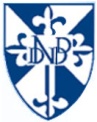 